Witam!!!Funkcjonowanie osobiste i społeczne 1. Zbliżają się majowe święta. Są to święta państwowe. Rozpoczynając uroczystości państwowe zawsze zaczynamy od odśpiewania naszego hymnu narodowego , a jest nim Mazurek Dąbrowskiego.Przygotowujemy dzieci do właściwego słuchania hymnu narodowego: W jakich okolicznościach słyszycie hymn Polski? Dlaczego Mazurek Dąbrowskiego jest odgrywany, gdy Polacy zwyciężą w ważnym turnieju? W jaki sposób powinniśmy słuchać hymnu? Powtarzamy z dziećmi wers po wersie fragment tekstu hymnu (dwie zwrotki). Następnie odtwarzamy nagranie hymnu i prosimy dzieci, żeby wstały, przyjęły postawę na baczność i spróbowały go zaśpiewać.     (szukamy w Internecie)https://www.youtube.com/watch?v=AJsWz9SlpfA2. W kalendarzu odnajdujemy datę 1 maja. Obchodzimy wtedy Międzynarodowe Święto Pracy.Zapisz po śladzie , w puste miejsce wpisz dzień tygodnia, w którym wypada to święto.1MAJA…………………………………ŚWIĘTO PRACY3. Przeczytaj lub posłuchaj wiersza.Wszyscy dla wszystkich (J.Tuwim)Wszyscy dla wszystkichMurarz domy buduje,
Krawiec szyje ubrania,
Ale gdzieżby co uszył,
Gdyby nie miał mieszkania?

A i murarz by przecie
Na robotę nie ruszył,
Gdyby krawiec mu spodni
I fartucha nie uszył.

Piekarz musi mieć buty,
Więc do szewca iść trzeba,
No, a gdyby nie piekarz,
Toby szewc nie miał chleba.

Tak dla wspólnej korzyści
I dla dobra wspólnego
Wszyscy muszą pracować,
Mój maleńki kolego.Odpowiedz na pytania: kto buduje domy?, kto szyje ubrania?, kto piecze chleb?, kto naprawia buty?4. Co robi…….? Połącz wyrazy z obrazkami i przepisz utworzone zdania do zeszytu.LEKARZ                                UCZY                                        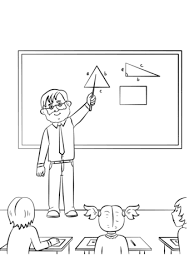 NAUCZYCIEL                        LECZY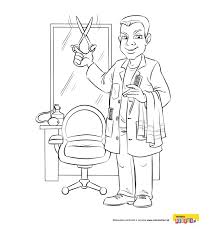 KUCHARZ                     CZESZE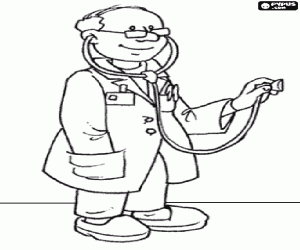 FRYZJER                            GOTUJE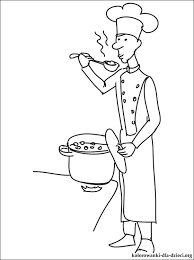 5. Odszukaj w kalendarzu datę 2 maja. W tym dniu obchodzimy Święto Flagi. Napisz po śladzie, w puste miejsce wpisz dzień tygodnia, w którym obchodzimy to święto.2MAJA…………………………………ŚWIĘTO  FLAGIPrzeczytaj lub posłuchaj.Polska (fragment) Małgorzata Strzałkowska …Flaga jest symbolem państwa. Tak wygląda polska flaga – Biały kolor to szlachetność, Czerwień – męstwo i odwaga. 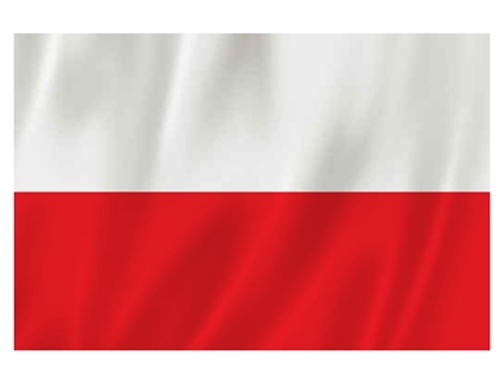  Odpowiedz na pytania.: Co oznacza kolor biały na naszej fladze? Co oznacza kolor czerwony? 6. Przygotuj linijkę. Połącz przy pomocy linijki punkty. Pokoloruj flagę Polski.    .                              .                              .                              .    .                              .                              .                              .    .                              .                              .                              .7. Proszę odszukać w kalendarzu datę 3 maja. W tym dniu obchodzimy Święto Konstytucji  3 Maja, czyli  rocznicę uchwalenia pierwszej konstytucji Państwa Polskiego.Konstytucja to bardzo ważny dla naszego państwa dokument .Napisz po śladzie, w puste miejsce wpisz dzień tygodnia, w którym obchodzimy to święto.3MAJA…………………………………ŚWIĘTO KONSTYTUCJI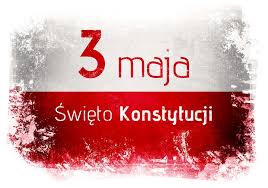 8. 1 maja obchodzimy także ważną rocznicę. To rocznica przystąpienia Polski do Unii Europejskiej. Przepisz do zeszytu zdania.POLSKA  LEŻY  W EUROPIE. POLSKA  NALEŻY  DO UNII  EUROPEJSKIEJ.9. Odszukaj na mapie Europy Polskę i zamaluj  dowolnym kolorem.TO MAPA EUROPY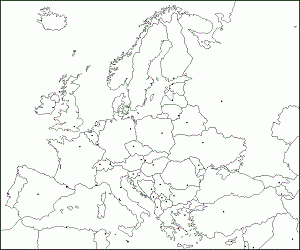 TO  FLAGA UNII EUROPEJSKIEJ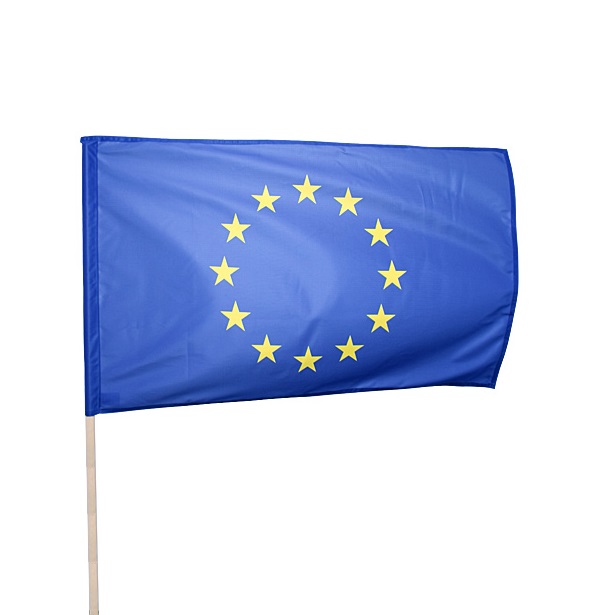 10. Policz takie same flagi ze strony poniżej i wpisz liczby we właściwe miejsca. ………….                                                                     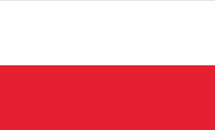 ………..              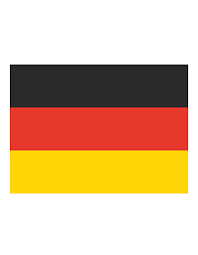      ………                                         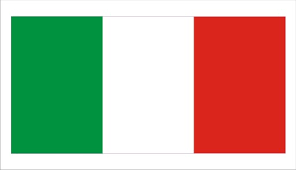 Dla utrwalenia omawianych treści proszę, aby dzieci obejrzały film https://www.youtube.com/watch?v=xQk8p7XY23APlastyka1.„Godło Polski” –  prezentujemy dzieciom godło Polski, prosimy o wymienienie charakterystycznych cech. Następnie dzieci odbijają dłonie pomalowane białą farbę na czerwonej kartce z bloku. Doklejają koronę. Dokładna prezentacja na filmiku. (https://www.youtube.com/watch?v=jjMBuPt6aVY 2. Pokoloruj flagę Słowacji - naszego najbliższego sąsiada według wzoru.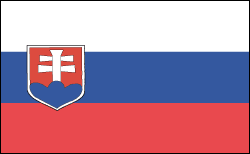 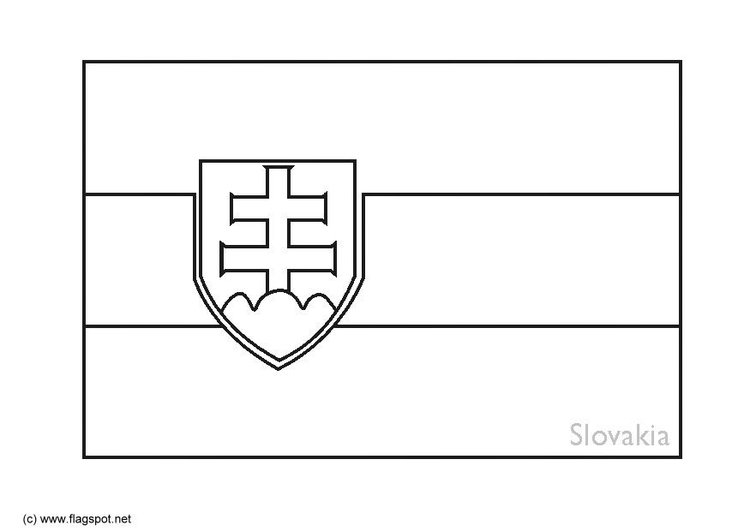 TechnikaKotylion z papieru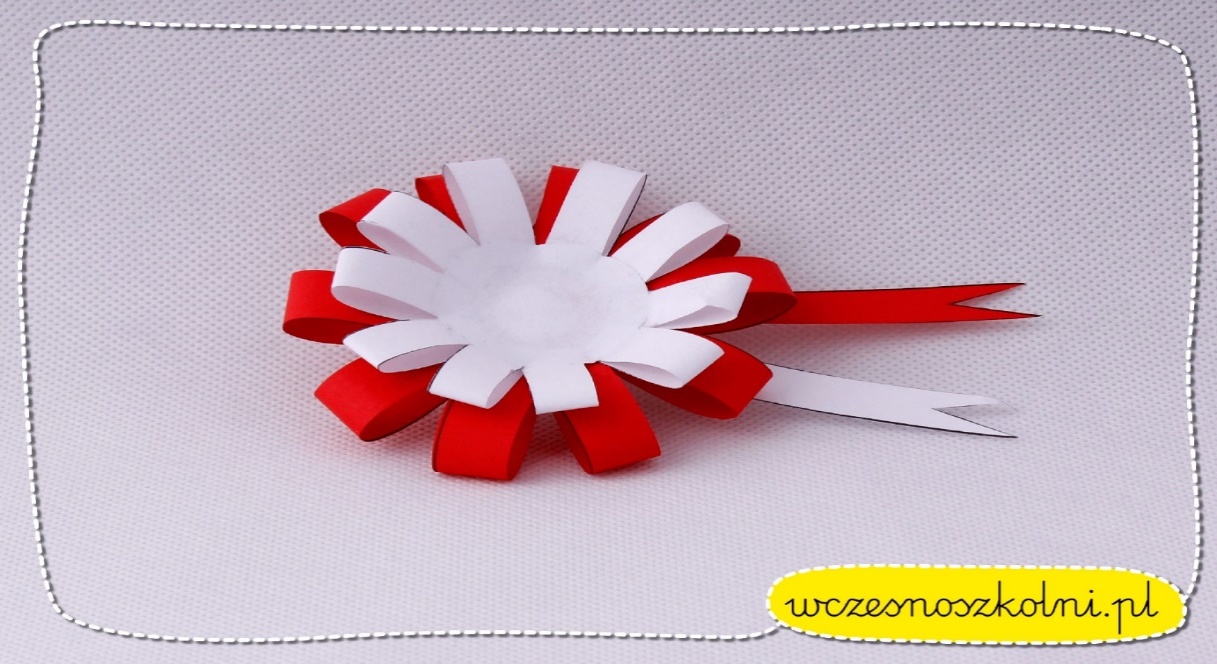 Maj jest szczególnym miesiącem w historii Polski – w pierwszych trzech dniach obchodzone są trzy ważne święta:1 maja – Święto Pracy2 maja – Święto Flagi Rzeczypospolitej Polskiej 3 maja – Narodowe Święto Konstytucji 3 MajaMoją propozycją dla Was jest wykonanie biało - czerwonego kotylionu z papieru, który jest patriotycznym, narodowym symbolem Polaków.Do wykonania pracy wystarczą trzy białe i dwie czerwone kartki.Z papieru wycinamy dwa białe koła, 10 białych pasków, 10 czerwonych oraz po jednym zakończeniu wstęgi w dwóch kolorach.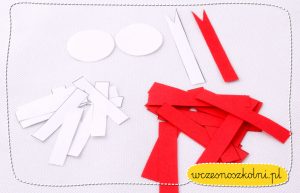 Po wycięciu wszystkich elementów wystarczy przykleić je w taki sposób jak został zaprezentowany na poniższych zdjęciach.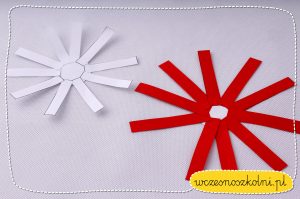 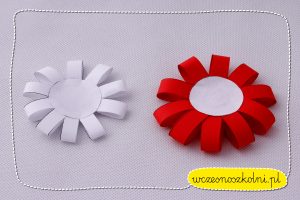 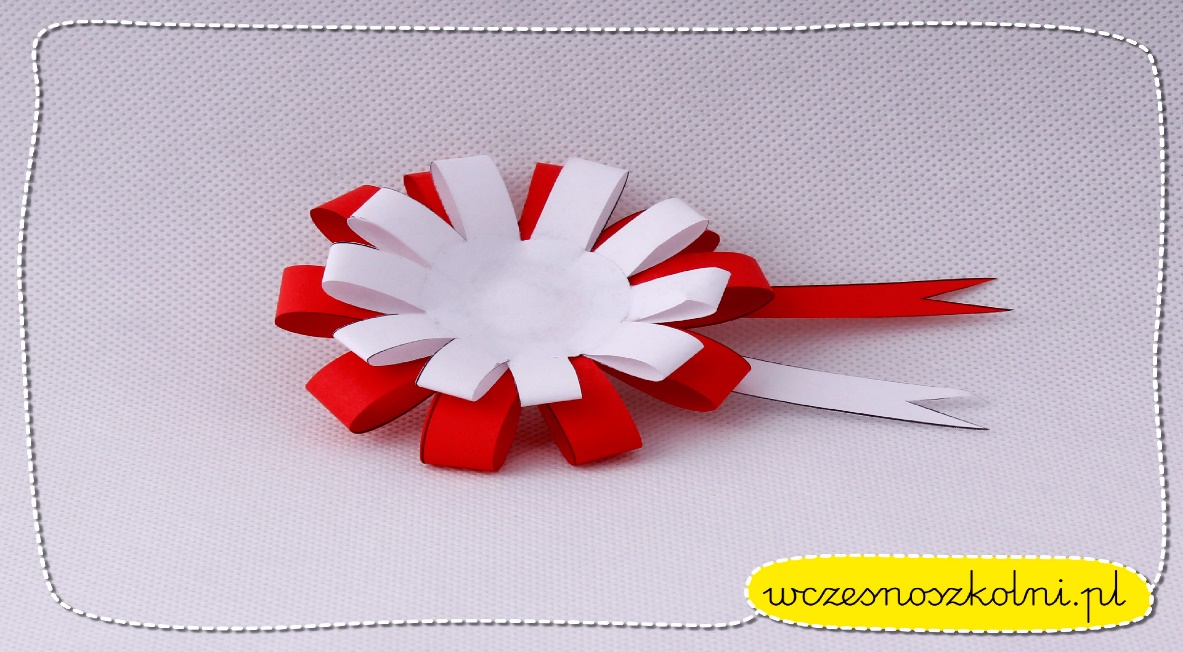 